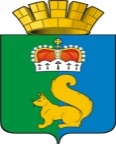 комиссия по чрезвычайным ситуациям иобеспечении пожарной безопасности Гаринского городского округаП Р О Т О К О Л № 1п.г.т. Гариот 04.02.2022 г.И.о. председателя комиссии – Егорычев И.А.Члены комиссии: Елисеев А.В., Поспелов С.В., Александров А.С., Гагарина О.С.,    Лыжин А.Г.Присутствовали: Каргаева Т.В.,  Манзыркова Т.А.,  Уланова М.А,  Коробейникова Е.В., Гридин И.Ю.    1. Обеспечение эпизоотического благополучия на территории Гаринского городского округа. Недопущение возникновения и распространения очагов АЧС.           ( докладчики Уланова М.А., Коробейникова Е.В. )  Вступительное слово -Егорычев И.А.1.По первому вопросу слушали: Уланову М.А., Коробейникову Е.В.– Государственное бюджетное учреждение Свердловской области «Серовская ветеринарная станция по борьбе с болезнями животных» сообщает, что в Карпинске обнаружен новый очаг африканской чумы свиней (АЧС). Он стал первым для нашего региона в 2022 году и был обнаружен всего спустя пять дней после того, как в области сняли режим ЧС по этому заболеванию, введённый в октябре прошлого года. Вспышку АЧС в Карпинске на частном подворье, где содержались 82 свиньи, зафиксировали 24 января. Хозяин сам обратился к ветеринарным врачам. Те сразу выехали на место и обнаружили умерших животных. Ветеринарные работники отобрали патологический материал от павших свиней и отправили его для исследования в областную ветеринарную лабораторию, где и был поставлен диагноз: африканская чума свиней.В настоящее время проводятся ветеринарно-санитарные мероприятия по ликвидации очага заболевания. Утилизированы путём сжигания все трупы животных, произведена первичная дезинфекция. Сейчас идёт разборка всех деревянных конструкций, где содержались свиньи, – всё это будет утилизироваться и сжигаться. Уничтожаются также остатки кормов в хозяйстве. Определяются угрожаемая зона и зона наблюдений. Ветеринарами будут проводиться учёт и осмотр животных в хозяйствах, которые вошли в эти зоны. Введён запрет на вывоз и реализацию свиней, продуктов убоя свиней и продуктов их переработки. На дорогах, ведущих из эпизоотического очага к границам угрожаемой зоны, выставлены круглосуточные контрольно-пропускные посты. Все автомобили подвергаются дезинфекции»..На территории Гаринского городского округа утвержден Постановлением Главы Гаринского городского округа № 56 от 19.02.2021 г. «План мероприятий по предупреждению возникновения и распространения африканской чумы свиней на территории Гаринского городского округа на 2021-2023 годы».Решение  Принять информацию к сведению. Продолжить работу в части касающегося  РекомендоватьНачальнику ФКУ ИК-8 Таланову Е.В.— обеспечить контроль за ввозом продукции свиноводства(посылки передачи) на территорию ФКУ  ИК-8; — организовать ветеринарный контроль для выявления заболеваний среди животных;— организовать на регулярной основе проведение дезинфекционных и санитарно-гигиенических мероприятий на подсобном хозяйстве;- обеспечить работу хозяйства по закрытому типу (безвыгульное содержание свиней, не допускать контакта свиней с другими животными, исключить допуск посторонних лиц к местам содержания свиней, исключить завоз необработанного инвентаря и заезд на территорию содержания свиней транспортных средств, не прошедших специальную обработку);- не приобретать корма в местах несанкционированной торговли без сопроводительных документов;в кормлении свиней не допускать использование пищевых отходов без соответствующей термической обработки (проварки).Заместителю Главы администрации Гаринского городского округа                   Егорычеву И.А.- приостановить проведение сельскохозяйственных ярмарок, выставок, связанных с передвижением, перемещением и скоплением свиней, а также реализацией свиноводческой продукции;- организовать  объективный учет поголовья свиней в личных подсобных хозяйствах и ведение похозяйственных книг (приказом Минсельхоза России от 11.10.2010 № 345 определен порядок  ведения похозяйственных книг в целях учета личных подсобных хозяйств органами местного самоуправления);- организовать утилизацию биологических отходов при обнаружении павших свиней и диких кабанов на свалках ТБО, а также в местах несанкционированного складирования мусора;Ведущему специалисту ГОЧС и МОБ работы Администрации Гаринского городского округа Гагариной О.С.: - обеспечить информирование граждан о соблюдении требований приказа Минсельхоза РФ от 28.01.2021 № 37 «Об утверждении Ветеринарных правил осуществления профилактических, диагностических, ограничительных и иных мероприятий, установления и отмены карантина и иных ограничений, направленных на предотвращение распространения и ликвидацию очагов африканской чумы свиней» в части принятия необходимых мер, обеспечивающих избежание заноса АЧС в личные подворья граждан и свиноводческие хозяйства, а также обращение в государственную ветеринарную службу при падеже с целью проведения лабораторных исследований для своевременного выявления очагов АЧС.Срок исполнения : постоянноГолосовали«За»- единогласно«Против»- нет«Воздержались»-нетИ.о. председателя КЧС и ОПБГаринского городского округа                                                                       И.А. ЕгорычевСекретарь                                                                                                          О.С. Гагарина